E-learningový kurz 							LS 2018/2019http://knihovna.cvut.cz/seminare-a-vyuka/vyuka/e-learningovy-kurz Garant kurzu:	PhDr. Ludmila Tichá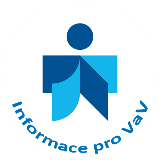 Tvůrci kurzu:	Mgr. T. Bártová, Mgr. Z. Civínová, Ing. T. Karlová, PhD., Mgr. M. Morysková, Mgr. L. Hrdličková, PhD, 
PhDr. L. Tichá, Bc. J. ZávěšickýNázev: 		Informace pro vědu a výzkumObdobí:		14. 3. – 16. 5. 2019 Rozsah:		10 týdnů, 10 tématVýukové prostředí:	LMS MoodleZahájení kurzu:	14. 3. 2019, pokyny ke studiu dostanou přihlášení 12. 3. 2019Otevírání modulů:	vždy ve čtvrtek Výukové materiály:	studijní texty s výkladem a příklady, opakovací testy, praktické úkolyHodnocení znalostí:	průběžné „domácí“ úkoly k probíraným tématům (8, resp. 9 úkolů)Testy a úkoly:	odevzdání nejpozději do 30. června 2019Ukončení kurzu:	osvědčení o absolvování kurzu a digitální odznakEvaluace kurzu:	anketa 1. Rešeršní strategie a přístup do databází					14. 3.příprava a postup rešerše, relevance výsledků rešerše, přístup k elektronickým informačním zdrojům na ČVUT2. Elektronické informační zdroje na ČVUT					21. 3.vyhledávání v předplacených elektronických databázích, metavyhledávač Summon, dostupnost plných textů, e-books na ČVUT3. Získávání plných textů a nadstavbové služby knihoven			28. 3.elektronické dodávání dokumentů na ČVUT, nadstavbové služby elektronických katalogů knihoven4. Technické normy a patenty							  4. 4.technická normalizace, normalizační instituce, online katalogy norem, ochrana průmyslového vlastnictví, druhy právní ochrany, patentové databáze5. Elektronické informační zdroje k hodnocení vědy a výzkumu		11. 4.hodnocení výsledků vědy a výzkumu, metriky, impact factor, H-index, jednoznačné identifikátory, citační databáze Web of Science, JCR, Scopus6. Další zdroje informací pro vědu							18. 4.vědecké společnosti, konference, Open Access, volně přístupné časopisy, repozitáře, dizertační práce, výukové materiály, repozitář ČVUT7. Jak publikovat									25. 4.zásady publikování vědeckých výsledků, struktura a náležitosti vědeckého článku, průběh a pravidla recenzního řízení, publikační etika8. Jak citovat										  2. 5.autorská etika a plagiátorství, autorský zákon, Creative Commons, příručka Jak psát závěrečné práce, pokyny k psaní závěrečných prací na ČVUT, citační styly, způsoby citování, generátory citací, citační manažery 9. Citační manažery									  9. 5.nástroje pro tvorbu a správu osobních citačních databází, přenos, ukládání a pořádání citací, automatizované citování v textu, generování citací, porovnání citačních manažerů, Citace.Pro Plus a Citavi10. Sociální sítě pro vědu								16. 5.prezentace a sdílení vědeckých výsledků na sociálních sítích, příklady a charakteristiky sociálních sítí pro vědu a výzkum